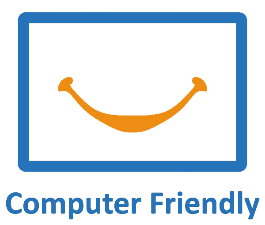 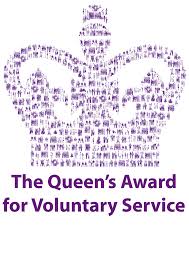 VOLUNTEER APPLICATION FORMName: 	Address:Contact phone no.    								Email address:Please rate yourself on the following skills: 0 = no knowledge at all; 1 = I have seen it; 2 = I have used it; 3 = working knowledge to be able to tutor beginners; 4 = confident; 5 = advanced/detailed knowledgeWhy do you want to volunteer with us?Emergency contact person and relationship:Emergency contact number:Roughly how long do you think you are able to commit to volunteering (e.g., one month, three months, ):How soon can you start?Are there preferred days of the week / times of day you are unable to volunteer? Do you have any health matters we should be aware of?Do you have any convictions, cautions, reprimands or final warnings that are not ‘protected’ (as defined by the Rehabilitation of Offenders Act 1974)?  Yes/No If yes, please provide details   Have you ever been accused of inappropriate conduct within an employed or voluntary capacity? Yes/No If yes, please provide details   Are you or have you ever been subject of an investigation into a concern about a child in your care or investigated under Adult Protection Safeguarding Procedures?Yes/No If yes, please provide details  Answers to the above are treated in the strictest confidence. Please be aware that Computer Friendly have a policy of conducting Disclosure and Barring Service (DBS) checks and following up on references to protect our clients.References - Please give us details of two referees who know you well.  This could be a previous employer, teacher, doctor or member of the community (but not a family member).Name							NameAddress 						AddressTelephone						TelephoneEmail							EmailPosition						PositionRelationship						RelationshipDate of application:Thank you for completing this application, please email to volunteering@computerfriendly.org.ukMicrosoft WindowsSocial Media e.g.
Facebook / Twitter etc.Microsoft Office / OnedriveFinding and filingAndroidGoogle apps e.g. Gmail, Photos, DriveMicrosoft WordStay Safe Online / PC SecuritySharepointMicrosoft PublisherPC MaintenanceDatabases e.g. 
SQL / AccessMicrosoft ExcelApple MacsWeb designeBayInternet BankingApp design and developmentSkype / Zoom appsMicrosoft PowerPointFirst AidDigital Photography appsInternet & emailFinanceiPadsWorkshop - Cloud storageMarketing